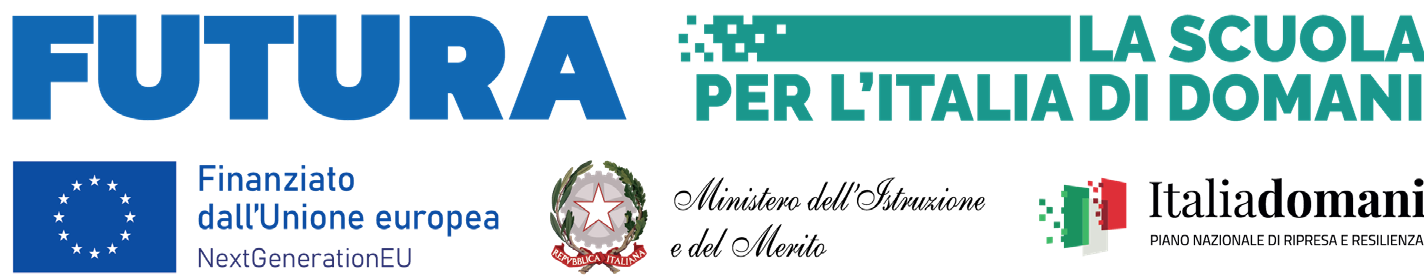 Allegato 2PIANO NAZIONALE DI RIPRESA E RESILIENZA  MISSIONE 4: ISTRUZIONE E RICERCAInvestimento 1.4Intervento straordinario finalizzato alla riduzione dei divari territoriali nelle scuole secondarie di primo e di secondo grado e alla lotta alla dispersione scolastica Azioni di prevenzione e contrasto alla dispersione scolasticaProgetto “Una scuola di fuoriclasse”Codice Avviso/Decreto: M4C1I1.4-2022-981Codice identificato progetto: M4C1I1.4-2022-981-P-20908CUP: J24D22003170006PERCORSI DI POTENZIAMENTO DELLE COMPETENZE DI BASEScheda di autovalutazioneIl/La sottoscritto/a 	nato/a	prov.	il  	in servizio presso codesto istituto, preso visione dell’avviso e consapevole delle sanzioni previste dal codice penale e delle leggi vigenti in materia e delle responsabilità cui va incontro in caso di dichiarazione non corrispondente al vero ai sensi e per gli effetti dell'art. 76 D.P.R. n. 445/2000, dichiara sotto la propria personale responsabilità, ai sensi dell’art.15 della L.16/1/2003 e ss.mm.ii., la seguente griglia di valutazione:(luogo e data)                                                                                             (Firma)TitoliIndicazioni per il calcolo del punteggioPunteggioValutazione del candidatoValutazione ScuolaEsperienze pregresse come Esperto negli ultimi 3 anni in corsi coerenti con le tematiche del modulo sceltoPt. 2 per ogni corso consideratoMax 10 ptAttività didattica realizzata con gli alunni coerente con il modulo prescelto negli ultimi 3 anniPt. 1 per ogni attività considerata(minimo 10 ore)Max 20 ptAggiornamento e formazione in servizio coerente con il modulo prescelto negli ultimi 3 anniPt. 4 per ogni corso considerato(minimo 25 ore)Max 20 ptEsperienze di progettazione e/o docenza in progetti formativi attinenti il modulo negli ultimi 3 anniPt. 2 per ogni corso considerato(minimo 15 ore)Max 20 ptDottorati di ricerca, Master, Specializzazioni, Corsi di perfezionamento post lauream, coerenti con il progettoPt. 2 Per ogni titolo Max 10 pt Certificazioni informatichePt. 1 per ogni certificazioneMax. 3 ptAnzianità di servizio su specifico modulo da 1 a 5 anni di servizioda 6 a 10 anni di servizida 11 a 15 anni di servizida 16 a 20 anni di servizida 21 a 25 anni di servizioltre 25 anni di servizioPt. 1Pt. 2Pt  3Pt. 4Pt. 5Pt. 6Progetto delle attività da svolgereInnovazione / Risultati attesiin relazione ai metodi / procedure / modalità, ai contenuti / attivitàorganizzazione chiara e articolata del progetto e raggiungimento del target prefissato da FUTURA;Adeguatezza delle risorse messe a disposizione per la realizzazione del progetto.Max 10 pt